©КТАМ ЛНУ ім. І. ФранкаЛьвів – 2021ЛЬВІВСЬКИЙ НАЦІОНАЛЬНИЙ УНІВЕРСИТЕТ ІМЕНІ ІВАНА ФРАНКАФАКУЛЬТЕТ КУЛЬТУРИ І МИСТЕЦТВ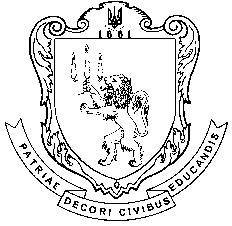 ХІV студентська наукова конференціяКультурно-мистецькі процеси в Україні у контексті європейського наукового простору12 травня – 25 травня 2021 року(на платформі ZOOM)Львів – 2021Секція 1. МУЗИЧНЕ МИСТЕЦТВОСереда, 25 травня, 14:00-17:00Голова секції – доц. Король О.М.Секретар секції – ст. лаборант Костур Н.Я.Задерецька Галина (2 курс)Сучасний львівський композитор Валерій Квасневський і його внесок в розвиток української ліричної музикиНауковий керівник  – ст. викл. Юзюк Н. Ф.Пакош Марта (3 курс)Музика українського композитора Сергія Борткевича в період повернення на БатьківщинуНауковий керівник  – ст. викл. Юзюк Н. Ф.Піх Галина (1 курс магістратури)Особливості розвитку вокальних навичок у підлітків в період мутації.Науковий керівник  – канд. мист., доц. Король О.М.4. Владика Мар’яна (1 курс магістратури)Особливості  методики розвитку співочих голосів різного типу.Науковий керівник  – канд. мист., доц. Король О.М. 5. Гігарурі Давид (1 курс магістратури)Проблема розвитку сприймання в музичній психології.Науковий керівник  – канд. мист., доц. Король О.М.6. Грет Тетяна (1 курс магістратури)Вплив музики на свідомість та підсвідомість людини.Науковий керівник  – канд. мист., доц. Король О.М. 7. Волинець Вікторія (1з курс магістратури)Особливості камерно-інструментальної творчості Василя Барвінського (на прикладі прелюдій для фортепіано).Науковий керівник  – канд. мист., доц. Король О.М. 8. Піров Наталія (1з курс магістратури)Організація музично-ігрової діяльності як засобу творчого розвитку особистості.Науковий керівник  – канд. мист., доц. Король О.М.9. Федорук Уляна (1з курс магістратури)Флейтове мистецтво Франції.Науковий керівник  – канд. мист., доц. Король О.М.10. Кулеша Олеся (1з курс магістратури)Трансформації бандури, – від кобзи до електроінструменту.Науковий керівник  – канд. мист., доц. Король О.М.  11. Петринка Христина (1 курс магістратури)“TikTok” як соціокультурний феномен та його музичний контент.Науковий керівник  – канд. мист., доц. Салдан С. О.Секція 2. ІНФОРМАЦІЙНА ТА БІБЛІОТЕЧНА СПРАВАСереда, 19 травня, 10:10-16:30Голова секції – доц. Демчук Н.Р.Секретар секції – ст. лаборант Горшкова В. С.Семендяк Богдана (2 курс)Меми як інформаційні одиниці: еволюція, сучасний стан та перспективи розвитку.	Науковий керівник – канд. філол. наук, доц. Біловус Г.Г.Карпенюк ДіанаІнформаційна природа медіа та їх психологічний вплив.	Науковий керівник – канд. філол. наук, доц. Біловус Г.Г.Романченко Катерина (2 курс)Гендерні стереотипи в рекламі як явище соціальної комунікації.	Науковий керівник – канд. філол. наук, доц. Біловус Г.Г.Квіквінія Артур (2 курс)Питанння стандартизації бібліотечно-інформаційних процесів в Україні.	Науковий керівник – канд. філол. наук, доц. Біловус Г.Г.Данилейко Анна (2 курс) Інноваційні процеси в сучасному бібліотечно-інформаційному просторі: реалії та перспективи.	Науковий керівник – канд. філол. наук, доц. Біловус Г.Г.Онишкевич Дмитро (2 курс)Українські комбатанські видання як джерело студій з мілітаристики	Науковий керівник – канд. філол. наук, доц. Біловус Г.Г.Антонюк Ірина (3 курс)Система охорони праці в бібліотеках України.	Науковий керівник – ст. викл. Цвіркун І.О.Блятник Діана (3 курс)Технології створення та поширення та PR-інформації в бібліотечній сфері.	Науковий керівник – ст. викл. Цвіркун І.О.Ващишин Вікторія (3 курс)Роль тренінгів у підвищенні кваліфікації бібліотечного персоналу.	Науковий керівник – ст. викл. Цвіркун І.О.Горшкова Вікторія (3 курс)Діяльність Української Бібліотечної Асоціації у напрямі впровадження адвокації.	Науковий керівник – ст. викл. Цвіркун І.О.Кабан Андріяна (3 курс)Особливості збереження фонду відділу РСРК імені Ф. П. Максименка як об’єкту національного надбання.	Науковий керівник – ст. викл. Цвіркун І.О.Люта Юлія (3 курс)Формально-теоретичні засади роботи з електронними ресурсами бібліотек.	Науковий керівник – ст. викл. Цвіркун І.О.Макух Вероніка-Марія (3 курс)Світові інформаційні ресурси в системі наукової комунікації.	Науковий керівник – ст. викл. Цвіркун І.О.Мороз Анастасія (3 курс)Етапи становлення відділу зберігання періодичних видань НБ ЛНУ імені Івана Франка.	Науковий керівник – ст. викл. Цвіркун І.О.Пойлова Дарія (3 курс)Проєктна діяльність НБ ЛНУ імені Івана Франка.	Науковий керівник – ст. викл. Цвіркун І.О.Стасишин Іванна (3 курс)Характеристика роботи секції книгознавства, бібліотекознавства та бібліографії звітної наукової конференції ЛНУ імені Івана Франка.	Науковий керівник – ст. викл. Цвіркун І.О.Дудоріна Ксенія (4 курс)Інформаційне забезпечення сучасної освіти і науки: роль бібліотек, доступ до ресурсів, наукометрія.	Науковий керівник – канд. іст. наук, доц. Седляр О.В.Крохмальний Данило (4 курс)Науковий простір онлайн: функціональні особливості.	Науковий керівник – канд. філол. наук, доц. Крохмальний Р.О.Ляцька Таїсія (4 курс)Міжнародні архівні стандарти та реформування архівної справи в Україні.	Науковий керівник – канд. іст. наук, доц. Седляр О.В.Марак Анна (4 курс)Особливості формування бібліотечного фонду у другому десятилітті ХХІ ст.	Науковий керівник – канд. іст. наук, доц. Седляр О.В.Овдійчук Іванна (4 курс)Діяльність зарубіжних інформаційних установ у ХХІ ст. і рецепція їх досвіду.	Науковий керівник – канд. іст. наук, доц. Седляр О.В.Пристай Марта (4 курс)Концепції, терміносистема, зміст редагування як складової редакційно-видавничого процесу та спеціального виду діяльності.	Науковий керівник – канд. іст. наук, доц. Седляр О.В.Скіра Мар’яна (4 курс)Проєктна діяльність - складова розвитку бібліотек як інформаційних установ.	Науковий керівник – канд. іст. наук, доц. Седляр О.В.Федишин Оксана (4 курс)Бібліотеки в інформаційному просторі. Соціальні мережі та блогосфера як засіб рекламування.	Науковий керівник – ст. викл. Цвіркун І.О.Огребчук Оксана (1 курс магістратури)До питання еволюції змісту професійної діяльності фахівця інформаційно-бібліотечної галузі (бібліографічний огляд за матеріалами фахової періодики)Науковий керівник – канд. філол. наук, доц. Демчук Н.Р.26. Охманюк Аліна (1 курс магістратури)Особливості художнього та поліграфічного оформлення видань в умовах інформаційного суспільства (бібліографічний огляд за матеріалами фахової періодики 2010–2020 рр.).	Науковий керівник – канд. філол. наук, доц. Демчук Н.Р.Секція 3. МЕНЕДЖМЕНТ КУЛЬТУРИЧетвер, 25-26 травня, 10:00–13:00Голова секції – доц. Белінська Л. С.Секретар секції – доц. Данилиха Н.Р.1. Бойчук Юлія (2 курс)Гендерне питання в українському дискурсі ХХІ століття.Науковий керівник  – ст. викл. Шевчук А. В.2. Гачек Марія (2 курс)Формування бренду за допомогою інструментарію культурного менеджменту.        Науковий керівник  – докт. екон. наук, проф. Максимчук М.В.3. Кононенко Ірина (2 курс)Субкультура як явище та мистецтво репрезентації.Науковий керівник  – канд. іст. наук, доц. Белінська Л.С.4. Мартиняк Юрій (2 курс)Івент-заходи як інструмент популяризації національної культури.Науковий керівник  – канд. іст. наук, доц. Данилиха Н.Р.5. Надільна Оксана (2 курс)Менеджмент соціокультурної діяльності як інструментарій підвищення конкурентоспроможності.Науковий керівник  – докт. екон. наук, проф. Максимчук М.В.6. Підгорна Ірина (2 курс)Створення власного підприємства (на прикладі центру дозвілля для дітей та дорослих).Науковий керівник  – ст.викл. Шевчук А.В.7. Побережнюк Тетяна (2 курс)Специфіка політичної реклами в сучасному соціокультурному середовищі України.Науковий керівник  – канд. іст. наук, доц. Данилиха Н.Р.8. Стариш Ірина (2 курс)Коко Шанель як реформатор світової моди.Науковий керівник  – канд. іст. наук, доц. Белінська Л.С.9. Балук Тетяна (3 курс)Духовні цінності початку XXI ст.Науковий керівник  – докт. екон. наук, проф. Гнаткович О. Д.10. Гаман Ірина (3 курс)Часопис «Нова Хата» в жіночому русі Галичини 20-30 рр. ХХ ст.Науковий керівник  – канд. іст. наук, доц. Белінська Л.С.11. Гірняк Надія (3 курс)Націєтворчі процеси в українському кінематографі ХХІ ст.Науковий керівник  – канд. іст. наук, доц. Белінська Л.С.12. Жолна Денис (3 курс)Корпоративна культура та івент-менеджментНауковий керівник  – докт. екон. наук, проф. Максимчук М.В.13. Ковбасюк Анастасія (3 курс)Сучасні тенденції розвитку соціокультурної діяльності  м. ВінниціНауковий керівник  – докт. екон. наук, проф. Гнаткович О. Д.14. Коляда Аліна (3 курс)Розвиток історичного туризму у Львові ХХІ ст.Науковий керівник  – канд. філол.. наук, доц. Сирота Л.Б.15. Кузьмів Христина (3 курс)Сучасні тенденції застосування інтернет-технологій як ефективного способу просування бренду.Науковий керівник  – канд. іст. наук, доц. Данилиха Н.Р.16. Мамонова Юлія (3 курс)Туристична діяльність у соціокультурному просторі ПрикарпаттяНауковий керівник  – докт. екон. наук, проф. Гнаткович О. Д.17. Матвійчук Наталія (3 курс)Сучасне українське мистецтво у ткацькому промисліНауковий керівник  – канд. іст. наук, доц. Белінська Л.С.18. Сало Філомена (3 курс)Дитячі розважальні центри дозвілля в Україні: основні тенденції розвиткуНауковий керівник  – канд. філол.. наук, доц. Сирота Л.Б.19. Швець Анастасія (3 курс)Волонтерський рух як соціокультурне явище.Науковий керівник  – канд. філол.. наук, доц. Сирота Л.Б.20. Шестопалова Анастасія (3 курс)Підлітковий івент-менеджмент: особливості українського соціумуНауковий керівник  – канд. іст. наук, доц. Белінська Л.С.21. Щирба Анастасія (3 курс)Особливості релігійного виховання в незалежній УкраїніНауковий керівник  – канд. іст. наук, доц. Белінська Л.С.22. Баран Назарій (1 курс магістратури)Візуальна поп-культура у незалежній УкраїніНауковий керівник  – канд. іст. наук, доц. Белінська Л.С.23. Лис Андрій (1 курс магістратури)Соціокультурні чинники розвитку готельно-ресторанного бізнесу м. Львова.Науковий керівник  – докт. екон. наук, проф. Гнаткович О. Д.24. Кулик Вікторія (1 курс магістратури)Арт-активізм як мистецтво впливу.Науковий керівник  – канд. іст. наук, доц. Белінська Л.С.25. Савчин Олег (1 курс магістратури)Культурний менеджмент у формуванні корпоративного брендингуНауковий керівник  – докт. екон. наук, проф. Максимчук М.В.26. Скринька Тетяна (1 курс магістратури)Івент-менеджмент на прикладі арт-галереї  В.ПінчукаНауковий керівник – канд. іст. наук, доц. Данилиха Н.Р.27. Хміль Ростислав (1 курс магістратури)Проектування бізнес-плану у культурних індустріях.Науковий керівник  – докт. екон. наук, проф. Максимчук М.В.28. Ярмола Христина (1 курс магістратури)Індустрія дозвілля в умовах пандемії (на прикладі закладів м. Львова).Науковий керівник  – канд. іст. наук, доц. Данилиха Н.Р.Секція 4. ХОРЕОГРАФІЧне мистецтвоЧетвер, 12 травня, 12:00–17:00Голова секції – доц. Плахотнюк О. А.Секретар секції – голова студ. наук. гуртка Сохан І.1. Кирпа Діана (1 курс магістратури)Історія розвитку афро-джаз танцю та його територіальне поширення.Науковий керівник – канд. мист., доц. Плахотнюк О. А.2. Мурафа Ірина (1 курс магістратури)Вплив фольклорних фестивалів на розвиток хореографічної культури.Науковий керівник – канд. мист., доц. Плахотнюк О. А.3. Брещайко Аліна (1 курс магістратури)Історичне виявлення феномену “синтез” у мистецтві.Науковий керівник – канд. філол. наук, доц. Луньо П. Є.4. Алжнєва Ярина (1 курс магістратури)Історичне масове дійство в житті людей середньовіччя.Науковий керівник – канд. мист., доц. Плахотнюк О. А.5. Вавричук Олена (1 курс магістратури)Особливості конкурсного бального танцю: категоріальний апарат і специфіка виконавства.Науковий керівник – канд. мист., доц. Плахотнюк О. А.6. Лешик Тамара (1 курс магістратури)Архетипи жіночих художніх образів у хореографічному мистецтві.Науковий керівник – канд. мист., доц. Плахотнюк О. А.7. Рипкович Адріана (1 курс магістратури)Майстри народно-сценічного танцю Закарпаття.Науковий керівник – канд. філол. наук, доц. Луньо П. Є.8. Подібка Анна-Юлія (1 курс магістратури)Культурна спадщина “велетня” української освіти та мистецтва Петра Петровича Сокальського.Науковий керівник – канд. мист., доц. Плахотнюк О. А.РЕГЛАМЕНТДоповідь на секційному засіданні – 10 хв.Участь у дискусії – 5 хв.